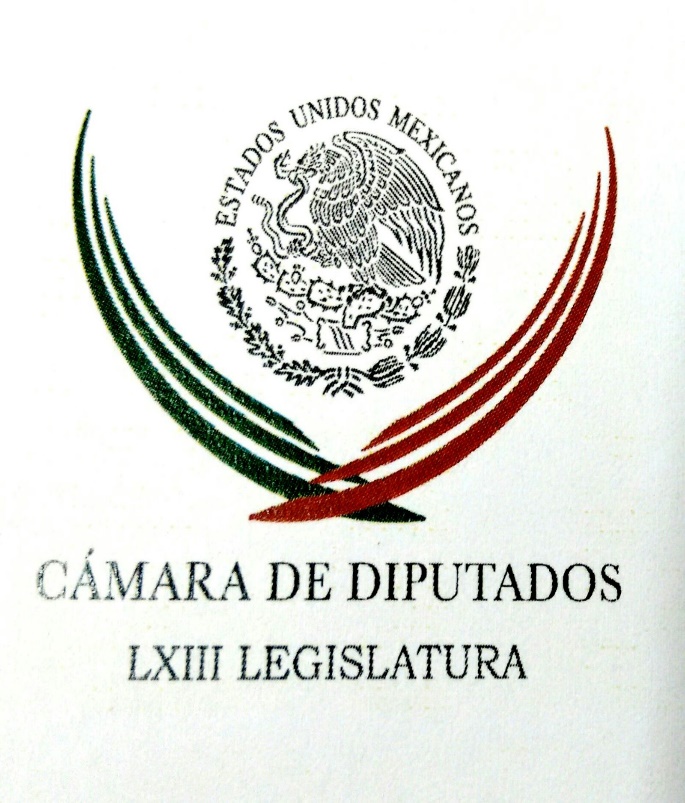 Carpeta InformativaPrimer CorteResumen: Joaquín López-Dóriga. PAN segunda fuerza en la Cámara de Diputados con 81 diputados Batres y Muñoz Ledo darán mensaje por recortes en CongresoGómez Urrutia busca reabrir caso de Pasta de ConchosMaduro anuncia nuevo sistema de cobro de la gasolina en zona fronteriza31 de agosto de 2018TEMAS (S): Información GeneralFECHA: 31//08/18HORA: 06:29 AMNOTICIERO: En los Tiempos de la RadioEMISIÓN: Primer CorteESTACION: 103.3 FMGRUPO: FórmulaJoaquín López-Dóriga. PAN segunda fuerza en la Cámara de Diputados con 81 diputados Joaquín López-Dóriga, colaborador: De acuerdo a los números, el PAN se mantiene como una distante segunda fuerza en la Cámara de Diputados con apenas 81 diputados; el PRI se fue a la tercera con escasos 47 legisladores, tras sumarse dos de Nueva Alianza que perdió el registro; el PES que también desaparece logró colocarse a la cuarta fuerza con 31 diputados, ¡imagínese usted! la cuarta fuerza con 31 diputados, después de que 25 de los 56 que tenía regresaron a Morena; el PT es la quinta con 29, tras el retorno también a Morena de 32 de sus 61 diputados, lo que le da a Morena es el gran total de 247 curules; luego ya al final le sigue Movimiento Ciudadano sexto lugar con 27; el PRD se estimó con apenas 21 diputados, es lo que quedó del PRD; y el Verde con 16, último. Ese cuadro retrata y confirma el fin del viejo sistema de partidos políticos en México, cuando entre el PRI y el PRD suman sólo 68 diputados, el PAN primera fuerza de oposición tiene 81, una sexta parte del pleno reducido aún más por el conflicto interno que lo ha dividido, enfrentado y, por tanto, debilitado. Duración: 01’ 40” bmj/mTEMAS (S): Información GeneralFECHA: 31//08/18HORA: 06:36 AMNOTICIERO: Político.mxEMISIÓN: Primer CorteESTACION: 103.3 FMGRUPO: Político.mxBatres y Muñoz Ledo darán mensaje por recortes en CongresoEste viernes, los presidentes del Senado y de la Cámara de Diputados, Martí Batres Guadarrama y Porfirio Muñoz Ledo, darán conferencia conjunta para presentar sus propuestas de austeridad en el Legislativo. Buscan unir fuerzas en cada Cámara para avalar los recortes y gastos excesivos en el Poder Legislativo. bmj/mINFORMACIÓN GENERALTEMA(S): Trabajo LegislativoFECHA: 31/08/2018HORA: NOTICIERO: EMISIÓN: Primer CorteESTACION: GRUPO: 0Gerardo Gutiérrez Candiani. Instalación de la LXIV Legislatura y del nuevo Senado evidenció nueva era Oscar Mario Beteta, conductor: El análisis del licenciado Gerardo Gutiérrez Candiani. Gerardo Gutiérrez Candiani, colaborador: Oscar Mario, muy buenos días, encantado de saludarte como todos los viernes. El comentario de esta semana es sobre la nueva Legislatura. La ceremonia de instalación de esta LXIV Legislatura y del nuevo Senado que tendrá vigencia por seis años no sólo evidenció con total contundencia el inicio de una nueva era en el Poder Legislativo, sino también en la política nacional. Desde hace dos décadas no había una fracción, como tú sabes, que dominará contra el peso el Congreso en ambas cámaras y sin gobierno dividido y, nunca la izquierda había tenido tal preponderancia yo creo desde el sexenio cardenista. Hay un cambio radical en la correlación de fuerzas, de alternancia entre gobierno y oposición y sobre todo, también Oscar Mario de protagonistas y de prioridades, según la agenda que han ido dando a conocer tanto el presidente electo como los mismos miembros de Morena. Y según el registro que se definió el miércoles, el partido mayoritario tendría 247 diputados federales ya con los que se pasaron de última hora de sus aliados a su bancada, le faltarían cuatro para la mayoría absoluta por su cuenta, que creó como tú sabes fácilmente lo pueden lograr con los 29 del PT o 31 del PES. Y así podrán sacar adelante una gran cantidad de reformas, nombramientos y, si bien no enmiendas constitucionales, pero aquí lo importante es que esto no es imposible tomando en cuenta que existen coincidencias en algunos de sus planteamientos con otros partidos políticos, mientras que algunos como el Verde han hecho explícita su intención de cambiar de preferencias. Además, como sabes, ganaron muchas legislaturas locales y la dominancia en la Cámara alta es equivalente con 58 senadores más seis del PES y cinco del PT para llegar a 69 y esto quiere decir que están a cuatro más de la mayoría absoluta sino faltase ningún legislador en el pleno. Para terminar, el paquete económico. Esta alianza dominante puede aprobar la Ley de Ingresos pero va a tener que hacer necesariamente negociaciones para el presupuesto, y de la misma forma habrá que esperar definiciones, Oscar Mario, de la ruta a seguir para temas como es la del agua, salarios mínimos, la zona fronteriza que también está totalmente abierta y muchos retos por delante que este bloque mayoritario hoy pueden decidir de manera sin tener que hacer ninguna gestión parlamentaria o hacer algún tipo de alianza. Estos son los riesgos, estos son los retos y esto también son las oportunidades. Para este viernes te mando un gran abrazo y saludos a todos. Duración 3’07’’, nbsg/m. TEMA(S): Información GeneralFECHA: 31/08/2018HORA: 06:42NOTICIERO: Grupo Fórmula OnlineEMISIÓN: Primer CorteESTACION: OnlineGRUPO: FórmulaGómez Urrutia busca reabrir caso de Pasta de ConchosLuego de 12 años de estar fuera del país, el senador por Movimiento Regeneración Nacional (Morena), Napoleón Gómez Urrutia, aseguró que buscará reabrir la investigación del derrumbe de la mina de Pasta de Conchos en donde fueron sepultados 65 mineros, en febrero del año 2006.Tras asegurar que se siente muy contento de estar de regreso en México, luego de ser acusado de cometer un fraude millonario en perjuicio del Sindicato de Trabajadores Mineros, Metalúrgicos y Similares de la República, el legislador dijo que esa acusación fue arbitraria, injusta, un ataque cobarde en contra de la organización y anunció que impulsará reabrir el caso de Pasta de Conchos como un acto de justicia. Dijo que promoverá que se rescaten los cuerpos de los trabajadores mineros abandonados y sepultados como si fueran instrumentos de trabajo, objetos de producción, cuando son seres humanos que hay que rescatarlos.De acuerdo con información difundida en el noticiero de Ricardo Rocha para Grupo Fórmula, dijo que también buscará que se haga una compensación digna de las familias y justa por todo ese sufrimiento de estos años de todos aquellos que perdieron a sus padres, a sus hijos, a sus hermanos.Además, que se reabra una investigación para determinar las causas que provocaron esta tragedia y por supuesto se cambien y se hagan las responsabilidades que correspondan, indicó Napoleón Gómez Urrutia.Se manifestó dispuesto a la reconciliación, pero las acusaciones falsas y las calumnias deben tener consecuencias en un Estado de Derecho.Al ser cuestionado sobre si ese ofrecimiento de reconciliación también está abierto a Javier Lozano, quien fue secretario del Trabajo cuando ocurrió la tragedia en la mina de Pasta de Conchos, el 19 de febrero de 2006, en donde murieron 65 trabajadores, 63 de los cuales quedaron bajo los escombros de la explosión el senador respondió: "La reconciliación está abierta para todos, insisto, con apego al respeto, lo que no hemos visto en algunos de estos personajes es que sigan todavía sin, no les ha caído, con seriedad, el 20 como decimos los mexicanos, que este país ya cambió, de que el pueblo así lo demandó y quieren seguir manteniendo sus privilegios, yo creo que se deben ir adaptando a los cambios, que se dejen ya de estar lanzando ataques, calumnias y difamaciones, los que hayan cometido estos abusos pues que se atengan a las consecuencias de la ley, ya será una cuestión de materia legal", indicó. Aclaró que, hasta ese momento, sólo había hablado telefónicamente con el presidente electo, Andrés Manuel López Obrador y confió en que pronto se reunirá personalmente con él. ar/mTEMA(S): Información GeneralFECHA: 31/08/18HORA: 07:20NOTICIERO: SDP NoticiasEMISIÓN: Primer CorteESTACIÓN: OnlineGRUPO: TelevisaFox quiere que la mariguana se incluya en el TLCANEl ex presidente Vicente Fox comentó que como cualquier otro producto agrícola, la mariguana debería ser incluida en el Tratado de Libre Comercio de América del Norte (TLCAN)."Podemos transformar a los delincuentes en empresarios, podemos transformar a quienes no pagan impuestos y operan de forma clandestina en una industria, un sector de la economía", dijo en una entrevista en Toronto.Para Fox, el cultivo de esta planta podría ser negocio, porque "en verduras, en frutas, en aguacates, México produce y proporciona hasta el 70 por ciento del mercado estadounidense y canadiense, por lo que somos eficientes en la producción, somos eficientes en la agricultura y somos de bajo costo y competitivos".Desde hace tiempo, Fox se ha mostrado a favor de la legalización de la mariguana con fines recreativos, en su opinión, esto podría reducir el narcotráfico.Además, el ex mandatario panista espera que para 2019 se apruebe la mariguana recreativa. En 2017 la Cámara de diputados aprobó la medicinal.El expresidente forma parte del directorio de la productora de mariguana medicinal con sede en Vancouver Khiron Life Sciences.Apenas este lunes el presidente Enrique Peña Nieto y Donald Trump anunciaron el Acuerdo Comercial entre Estados Unidos y México, en el que Canadá hasta el momento está fuera, y es parte de la renegociación del TLCAN.La próxima secretaria de Gobernación (Segob), Olga Sánchez Cordero, ha dicho que en el siguiente sexenio propondrán la legalización de la mariguana con fines lúdicos.Con información de El Financiero. ys/m.TEMA(S): Información GeneralFECHA: 31/08/18HORA: 05:39NOTICIERO: Enfoque NoticiasEMISIÓN: Primer CorteESTACIÓN: OnlineGRUPO: NRM Comunicaciones0Maduro anuncia nuevo sistema de cobro de la gasolina en zona fronterizaEl presidente de Venezuela, Nicolás Maduro, anunció que a partir del próximo 4 de septiembre se pondrá en marcha un nuevo sistema de cobro de la gasolina en 41 municipios fronterizos del país.Explicó, durante una transmisión en la plataforma Facebook Live en la noche del jueves, que los venezolanos podrán adquirir la gasolina a precio subsidiado a través del Carnet de la Patria.El mandatario precisó que el plan se dividirá en tres etapas, la primera en municipios fronterizos, la segunda en estados fronterizos y por últimos en el resto del país.En este sentido, enfatizó que en los municipios fronterizos con Colombia se cobrará un "precio superior de la gasolina" con el fin de combatir el contrabando de extracción.“Anuncio que voy a poner un precio superior a la gasolina que el de Colombia”, acotó. ys/m.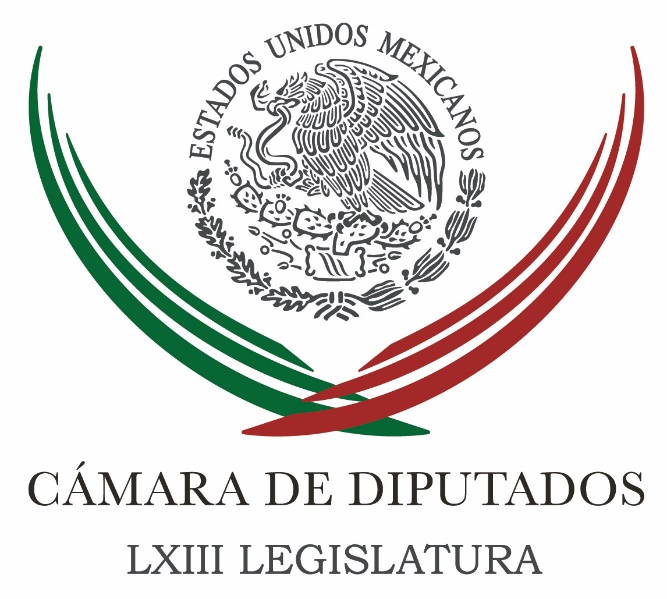 Carpeta InformativaSegundo CorteResumen:Inédita la entrega-recepción en Cámara de Diputados, señala Muñoz Ledo En San Lázaro, realizarán acto de entrega-recepción de la Mesa DirectivaEspera AMLO apoyo de PAN-PRI en CongresoUrge ex esposa negar protesta a CastañónRespetamos la libertad de expresión y de prensa en el tema #LaCasaBlanca, dice EPNGobierno de EPN activó operativo para exonerar a Gutiérrez; PGR salvaguarda a delincuentes: CorralAMLO se reunirá con padres de los 43 estudiantes de AyotzinapaCorral pide aplazar audiencia de Alejandro Gutiérrez hasta que se resuelva amparoViernes 31 de agosto 2018TEMA(S): Trabajo LegislativoFECHA: 31/08/18HORA: 12:47 PMNOTICIERO: Notimex / 20minutosEMISIÓN: Segundo CorteESTACION: Online GRUPO: NotimexInédita la entrega-recepción en Cámara de Diputados, señala Muñoz LedoEl nuevo presidente de la Cámara de Diputados, Porfirio Muñoz Ledo, agradeció públicamente a su antecesor, Edgar Romo, tanto su cordialidad, como el esmero administrativo y político que imprimió al proceso de entrega-recepción del órgano legislativo. Durante un evento realizado en la Sala de Protocolo del Palacio Legislativo de San Lázaro, Muñoz Ledo y Lazo de la Vega, calificó de inédito este acto, pues “hasta donde llega mi memoria esto no se ha hecho nunca en esta Cámara”. Luego de que Edgar Romo entregó dos carpetas con información administrativa de la Presidencia de la Cámara baja, dijo que la legislatura que concluye tuvo la voluntad para aprobar 620 dictámenes en beneficio de la sociedad. Aunque quedaron pendientes, dijo, se van satisfechos de haber realizado el mayor de los esfuerzos para servir a los ciudadanos, por encima de las lógicas diferencias partidistas. Entre los pendientes, destacó, cerrar la innegable brecha que existe entre los legisladores y los ciudadanos, si bien quedó ya establecido institucionalmente el Sistema de Evaluación de Diputados y Diputadas, que servirá como insumo a los mexicanos para saber si deben a no reelegirlos. Nada está por encima de las instituciones, destacó el diputado saliente, al dar la bienvenida y desear el mayor de los éxitos a su sucesor, el legislador entrante Porfirio Muñoz Ledo. A su vez, Muñoz Ledo destacó y agradeció no sólo la cordialidad, sino el empeño de su antecesor en entregar cuentas precisas de su gestión, luego de haber sostenido en estos días varias reuniones de trabajo a las que calificó de cordiales. Detalló que le entregan, primero, estas oficinas que son las de la presidencia de la Cámara de Diputados con todo el sistema de trabajo, pero además, un resultado del trabajo de los legisladores, tanto en comisiones como en el pleno. Además, calificó de novedoso que se entregue el Sistema de Evaluación de Diputados, que responde a la preocupación de la sociedad civil por conocer más de cerca la acción de ellos. Ofreció leer con atención los documentos e insistió en agradecer el empeño por entregar cuentas claras, además de anunciar el inicio de una nueva era en la administración y en la vida política de la Cámara de Diputados. gh/mTEMA(S): Trabajo LegislativoFECHA: 31/08/18HORA: 00:00NOTICIERO: MVS Noticias EMISIÓN: Segundo CorteESTACIÓN: OnlineGRUPO: MVS ComunicacionesEn San Lázaro, realizarán acto de entrega-recepción de la Mesa DirectivaEn la Cámara de Diputados se alista el acto de entrega-recepción de la Mesa Directiva, que este viernes deja de estar a cargo del diputado saliente del Partido Revolucionario Institucional (PRI), Edgar Romo y quedará a cargo del diputado del Movimiento de Regeneración Nacional (MORENA), Porfirio Muñoz Ledo.Una vez terminado ese evento, el nuevo presidente de la Cámara y su homólogo del Senado, Ricardo Monreal, ofrecerán un mensaje a la prensa.Este miércoles 29 de agosto, se llevó a cabo en San Lázaro la Sesión Constitutiva de la LXIV Legislatura, durante la cual se tomó protesta a los 499 congresista presentes y se eligió a la nueva Mesa Directiva. En ese marco, el diputado Muñoz Ledo citó a la asamblea a reunirse de nueva cuenta, este sábado 1 de septiembre, para llevar a cabo la Sesión de Congreso General, recibir el Sexto Informe de Gobierno del Presidente de la República, y dar por iniciado el Primer Año de Ejercicio de la LXIV Legislatura. ys/m.TEMA(S): Información GeneralFECHA: 31/08/18HORA: 12:20 PMNOTICIERO: ReformaEMISIÓN: Segundo CorteESTACIÓN: OnlineGRUPO: C.I.C.S.AEspera AMLO apoyo de PAN-PRI en CongresoAndrés Manuel López Obrador defendió la 'aplanadora' de legisladores que Morena tendrá en el Senado y la Cámara de Diputados. "Así es la democracia", aseguró.El Presidente electo adelantó que espera que el PRI y PAN, como partidos de Oposición, voten a favor de iniciativas propuestas por su partido en el Congreso.Indicó que prevé su apoyo en medidas como reducción de sueldo y aumento de pensiones a adultos mayores.Sobre dichas propuestas, agregó que se trabaja en un mecanismo para hacer llegar recursos, sin intermediarios, a beneficiarios de los programas sociales, como adultos mayores, jóvenes y personas con discapacidad.Y busca también lograr uno de los objetivos que es evitar el traslado de grandes cantidades de dinero en efectivo de los programas sociales. ys/m.TEMA(S): Información GeneralFECHA: 31/08/18HORA: 10:57 AMNOTICIERO: ReformaEMISIÓN: Segundo CorteESTACION: onlineGRUPO: C.I.C.S.A.Urge ex esposa negar protesta a CastañónEn desplegado, Mayte López García, ex esposa de Noé Castañón, senador electo acusado de violencia familiar que se fugó de audiencia, urgió no permitir que rinda protesta y obtenga fuero como legislador.López García pidió la ayuda del Presidente Enrique Peña Nieto y del Mandatario electo Andrés Manuel López Obrador, así como del Presidente de la Corte, Luis María Aguilar, y del presidente de la Mesa Directiva del Senado, Martí Batres."Pretende Noé Fernando Castañón tomar protesta del cargo como senador de la República, obteniendo así el uso del Fuero Federal, permitiendo un beneficio de sus derechos políticos y así evitar sujetarse al debido proceso", indicó.Castañón no se presentó ayer, nuevamente, a comparecer a una audiencia judicial en el proceso que se le sigue por falsedad de declaración.El legislador estaba citado para las 11:00 horas en los Juzgados de Control y Tribunales de Enjuiciamiento en Tuxtla Gutiérrez, Chiapas, e incluso un juez ordenó que fuera presentado por la fuerza, pero no llegó.La ex esposa del senador electo, Mayte López García, lo denunció hace más de año por violencia familiar y falsedad de declaraciones.El Senado analiza las implicaciones legales del caso.Sin embargo, en virtud de que no ha sido sentenciado por ningún delito, está en condiciones de rendir protesta e incorporarse como senador cuando arranque la 64 Legislatura, el próximo 1 de septiembre."Ruego a ustedes altas autoridades de mi País que sean congruentes con los discursos de igualdad a las mujeres". /gh/mTEMA(S): Información GeneralFECHA: 31/08/18HORA: 09:02 AMNOTICIERO: Aristegui NoticiasEMISIÓN: Segundo CorteESTACION: OnlineGRUPO: Aristegui NoticiasRespetamos la libertad de expresión y de prensa en el tema #LaCasaBlanca, dice EPN“Hemos sido un gobierno especialmente respetuoso de la libertad de prensa, de la libertad de expresión“, aseguró el Presidente Enrique Peña Nieto en un mensaje sobre #LaCasaBlanca con motivo de su VI Informe de Gobierno.“Habrá quien nos habrá señalado, criticado y esa crítica muchas veces ha enriquecido el quehacer del gobierno. Lo que no se puede dejar de reconocer de este gobierno, es que hemos sido un gobierno democrático, un gobierno plural y repito, un gobierno respetuoso de la libertad de expresión, derecho que consagra nuestra Constitución”, abundó el mandatario.En el mensaje difundido en cadena nacional, Peña Nieto reconoce que este tema “es uno de los que sin duda marca esta administración, sobretodo por la forma en que escaló (…) en distintos ámbitos.“Y si bien se trató de un asunto estrictamente legal, como además quedó debidamente acreditado con la información pública y exhibida -sin tener ni siquiera necesidad de ello-, lo que también es cierto es que impactó negativamente en la credibilidad del gobierno, de la institución presidencial y en la credibilidad de mi administración”.El Jefe del Ejecutivo reconoció que la manera en que su gobierno manejó el asunto, “la explicación del asunto tampoco fue correcta”.Agregó: “Nunca debí permitir que mi esposa diera esa explicación porque era yo el que tenía la responsabilidad. El cuestionamiento era sobre el Presidente sobre lo cual, además, ofrecí una disculpa pública, no tanto porque se hubiese actuado equivocadamente sino por cuanto afectó la credibilidad de la institución presidencial, por cuanto afectó a la credibilidad del gobierno”.Enrique Peña Nieto reiteró que su administración ha sido respetuosa de las instituciones del Estado Mexicano, “hemos sido absolutamente respetuosos de la forma de pensar de cada mexicano, hemos gobernado en pluralidad y esto significa respetando a las distintas expresiones políticas, construyendo con ellas, buscando los acuerdos y los consensos para impulsar los cambios que el país necesitaba”. nbsg/m. TEMA(S): Información GeneralFECHA: 31/08/18HORA: 00:00NOTICIERO: Aristegui NoticiasEMISIÓN: Segundo CorteESTACION: OnlineGRUPO: Aristegui NoticiasGobierno de EPN activó operativo para exonerar a Gutiérrez; PGR salvaguarda a delincuentes: CorralEn las últimas 48 horas, el Gobierno Federal encabezado por Enrique Peña Nieto ha puesto en marcha un operativo conjunto para exonerar al ex secretario General Adjunto del Partido Revolucionario Institucional (PRI), Alejandro Gutiérrez, afirmó el gobernador de Chihuahua, Javier Corral.En entrevista para #AristeguiEnvivo, explicó que el miércoles se hizo pública la resolución de la Suprema Corte de Justicia de la Nación (SCJN) en la que desecha un recurso que el gobierno de Chihuahua había presentado para que se revisara la actuación irregular que un Tribunal Colegiado de la Ciudad de México tomó para atraer el caso de Gutiérrez, quien es acusado de desvío de recursos estatales al CEN del PRI.Asimismo, añadió, el jueves otro Tribunal Colegiado de Chihuahua revocó la prisión preventiva que enfrentaba Gutiérrez Gutiérrez en el otro proceso penal del fuero local también por desvío de recursos.“Al revocarle la prisión preventiva este Tribunal Colegiado, ya sólo le quedaría la prisión preventiva del proceso federal allá en México, por la triangulación de recursos; sin embargo, ayer (jueves) por la tarde nos pudimos enterar de que solicitaron una audiencia con el juez federal de control que está en el Reclusorio Norte de la Ciudad de México para favorecer la exoneración y buscar la inmediata libertad de Gutiérrez”, abundó.Corral señaló que lo que estamos viendo “es el nivel de cinismo político al que ha llegado el gobierno de Enrique Peña Nieto“.“Estamos ante un atropello, una humillación, una afrenta al pueblo de Chihuahua, pues nos sentimos indefensos ante este monstruo de la corrupción y de la impunidad que vivimos, en donde la Procuraduría General de la República (PGR) se ha convertido en instrumento de protección, de salvaguarda, de los delincuentes de la corrupción política de nuestro país”, añadió. nbsg/m. TEMA(S): Información GeneralFECHA: 31/08/18HORA: 13:13 PMNOTICIERO: Enfoque NoticiasEMISIÓN: Segundo CorteESTACIÓN: OnlineGRUPO: NRM ComunicacionesLa Seguridad Nacional es la indelegable responsabilidad del Estado: Alfonso NavarreteEl secretario de Gobernación, Alfonso Navarrete, inauguró la Maestría en Inteligencia para la Seguridad Nacional.En la sede del INAP, destacó que el nuevo paradigma de la Seguridad Nacional, centrado en el ser humano, debe entenderse como la neutralización de las amenazas y los riesgos que limiten o impidan el desarrollo y bienestar de los ciudadanos. Navarrete Prida estableció que la Seguridad Nacional es la indelegable responsabilidad del Estado Mexicano.El encargado de la política interior del país, estuvo acompañado por el Presidente del INAP, Carlos Reta Martínez, académicos e invitados especiales. ys/m.TEMAS (S): Información GeneralFECHA: 31//08/18HORA: 11: 15 AMNOTICIERO: FórmulaEMISIÓN: Segundo CorteESTACION: OnlineGRUPO: FórmulaAMLO se reunirá con padres de los 43 estudiantes de AyotzinapaA unos días de que se cumplan cuatro años de la desaparición de los 43 estudiantes de la Escuela Normal Rural "Raúl Isidro Burgos" de Ayotzinapa, el presidente electo, Andrés Manuel López Obrador anunció que ya se comprometió a recibir a sus familiares. En conferencia de prensa y a pregunta expresa, sobre qué hará el próximo 26 de septiembre, cuando se cumple el aniversario de la desaparición de los estudiantes en el municipio de Iguala, Guerrero, dijo que recibirá a los familiares de los jóvenes. "Me informó Encinas (Alejandro) que tenían intenciones de hablar conmigo y ke dije que sí, que me reuniré con ellos".Ayer, el Equipo Argentino de Antropología Forense (EAAF), que estudió los supuestos restos relacionados con el caso de la desaparición de los 43 alumnos de la escuela normal rural reafirmó que las conclusiones de su investigación y refutaron que los estudiantes hayan sido incinerados, como sostuvo el Presidente Enrique Peña Nieto.Hace unos días, en un vídeo difundido en redes sociales, el Presidente Enrique Peña Nieto, insistió en la versión oficial del caso Ayotzinapa por sus pruebas "claras y contundentes". bmj/mTEMA(S): Información GeneralFECHA: 31/08/18HORA: 10:52 AMNOTICIERO: Enfoque NoticiasEMISIÓN: Segundo CorteESTACION: OnlineGRUPO: NRM ComunicacionesQuiero tener una relación de respeto con EU, no daré motivo a polémicas: AMLOEn conferencia de prensa en su casa de transición, el presidente electo, Andrés Manuel López Obrador dijo que están trabajando en la elaboración de la propuesta de ley de ingresos y de presupuesto para el año próximo.Afirmó que tendrán como límite para presentar el presupuesto el 15 de diciembre, pero dijo espera poder hacerlo con anticipación y tener la ley de ingresos autorizado desde los primeros días de diciembre. Aseguró que cuentan con la colaboración del gobierno actual que está entregando información al respecto, de manera particular la Secretaría de Hacienda.Comentó que también están iniciando las convocatorias para licitar obras públicas, como el Tren Maya, el Tren de carga del Istmo.Además de que están trabajando para ofrecer los aviones y helicópteros que se usan para transportar a los altos funcionarios públicos, además confirmó están recibiendo propuestas y ofertas para vender o rentar todos los aviones; aseguró esta es una opción, en su momento se lanzará una convocatoria para venta o renta, pero reiteró no van a utilizar estos aviones y helicópteros.“Vamos a definir con mucha claridad en que se van a utilizar los recursos que se recuperen, serán destinados al desarrollo social”.Dijo también está llevando a cabo una actividad con sus colaboradores para definir un programa para entregar recursos a los beneficiados de programas sociales, para que estos lleguen de manera directa y sin intermediarios.“Como se va a hacer llegar la pensión a los adultos mayores, a los discapacitados pobres, como se van a hacer llegar las becas de manera directa y sin intermediarios, se busca que no haya traslado de grandes cantidades de dinero en efectivo”, comentó. López Obrador indicó que están trabajando en la nueva estrategia del Plan de Seguridad Pública, afirmó en tres meses irán avanzando y verán claro lo que se requiere para avanzar de inmediato con la reforma transformadora.Comentó que en Palacio Nacional estará la oficina de atención ciudadana, todos los mexicanos serán atendidos.Finalmente y a pregunta expresa sobre las declaraciones del presidente de Estados Unidos, Donald Trump sobre que México pagará el muro fronterizo, López Obrador afirmó "no me voy a pronunciar sobre el tema, quiero que se mantenga una relación de respeto mutuo con EU, no daré motivo a polémicas". ar/mTEMA: Información GeneralFECHA: 31/08/18HORA: 13:40 PMNOTICIERO: Fórmula EMISIÓN: Segundo CorteESTACION: Online GRUPO: Fórmula Empresa de Miami, interesada en rentar el avión presidencial: AMLOEl presidente electo, Andrés Manuel López Obrador, informó durante su conferencia de prensa matutina en la Ciudad de México que ha recibido una oferta por parte de una empresa norteamericana interesada en rentar el avión presidencial que tanta polémica ha generado debido a lo costoso de su adquisición."Me acaban de entregar una propuesta que consiste en rentar todos los aviones y helicópteros. Y se trata de una empresa de Miami", señaló López Obrador sobre la aeronave adquirida por el gobierno mexicano en 2012, cuyo precio final se calcula que ascenderá a 7 mil 560 millones de pesos. De acuerdo a sus declaraciones, su administración contempla que los recursos obtenidos de la venta o renta de los aviones o helicópteros sean destinados para programas de desarrollo social.Además dijo que su equipo se encuentra trabajando para tener la licitación del Tren Maya, del Tren de Contenedores de Carga del Istmo, y para vender o rentar los aviones y helicópteros que se usan para el traslado de altos funcionarios públicos./gh/mTEMA(S): Información GeneralFECHA: 31/08/18HORA: 00:00NOTICIERO: MVS NoticiasEMISIÓN: Segundo CorteESTACIÓN: OnlineGRUPO: MVS ComunicacionesApoya Altamirano Dimas candidatura de Marko Cortés para dirigir el PANEl consejero nacional vitalicio del PAN, Gonzalo Altamirano Dimas, anunció su apoyo a la candidatura de Marko Cortés a la dirigencia nacional de ese partido. En un comunicado, indicó que Cortés garantiza la unidad y rescate de los valores de Acción Nacional.Resaltó que Cortés tiene un discurso conciliador y es incluyente, por lo que “reivindica algunos procesos recientes como el no haber tomado en cuenta a la militancia”.Además, dijo que Cortés ya anunció que reformará los estatutos para que el dirigente nacional no aspire a cargos de elección popular; y tomará en cuenta a los órganos del partido.Hasta el momento Héctor Larios, Ernesto Ruffo, Juan Carlos Romero Hicks y el nieto de uno de los fundadores del PAN, Manuel Gómez Morín Martínez, han pronunciado interés por dirigir Acción Nacional. ys/m.TEMA(S): Información GeneralFECHA: 31/08/18HORA: 09:27 AMNOTICIERO: El Heraldo de MéxicoEMISIÓN: Segundo CorteESTACION: OnlineGRUPO: El HeraldoCorral denuncia exoneración de exfuncionario de Duarte acusado de desvíoLa Procuraduría General de la República (PGR) buscará liberar a Alejandro Gutiérrez, exsecretario nacional del PRI, y quien se encuentra detenido en la ciudad de Chihuahua acusado del desvío de 250 millones de pesos de las arcas estatales, durante la administración de César Duarte Jáquez, aseguró el gobernador Javier Corral.La PGR orquesta y ejecuta una estrategia para exonerar y liberar a AGG, con apoyo de la jurisdicción federal”, alertó el mandatario panista a través de un comunicado y sus redes sociales. Dijo que el miércoles la Suprema Corte de Justicia de la Nación (SCJN), resolvió desechar el recurso presentado por el Estado de Chihuahua, para que revisara la actuación irregular de un Tribunal Colegiado de la Ciudad de México, que federalizó el caso de la triangulación de recursos al CEN del PRI que involucra a Gutiérrez.Ayer un Tribunal Colegiado revocó la prisión preventiva que enfrentaba en el proceso penal del fuero local, también por desvío de recursos, lo cual lo mantenía interno en el Estado de Chihuahua “por lo que sólo le restaría la prisión preventiva del proceso federal por la triangulación de recursos”.Pero “fuentes de la PGR, señalan que dicha dependencia el día de mañana -hoy- se desistiría ante un a juez federal, de todo cargo penal a favor de AGG, dejándolo en inmediata libertad”, alertó el gobernador.El Primer Tribunal Colegiado de Circuito en el Estado, compuesto por los Magistrados Martha Olivia Tello Acuña, José Raymundo Cornejo Olvera y Aracely Trinidad Delgado, revocó la decisión de aplicar la medida cautelar de prisión preventiva que había resuelto el Juez Primero de Distrito.Lo anterior por advertir que representaba un riesgo serio de sustracción a la acción de la justicia en el proceso penal que se le sigue por el delito de Peculado Agravado en contra de Gobierno del Estado de Chihuahua.La determinación del Tribunal Colegiado de Circuito, implica la modificación de la prisión preventiva a una medida cautelar diversa y de menor intensidad, a pesar de la existencia de otro proceso penal pendiente por un delito similar y otra prisión preventiva vigente.Esta resolución curiosamente se otorga, después de que fuentes al interior de la PGR comentaron que el día mañana a primera hora – hoy a las 7 de la mañana- se desistirían de la acción penal en su contra en el proceso penal que se le sigue ante Tribunales Federales por su intervención en el desvío de 250 millones de pesos”.Según Corral, se trata de una estrategia para que Gutiérrez obtenga su libertad de forma inmediata, ya que después de que el Tribunal Colegiado de Chihuahua resolviera el cambio de medida cautelar de prisión preventiva, sólo quedaría sujeto a la prisión preventiva del fuero federal, sobre la cual la PGR desistiría de la acusación, exonerándolo de cualquier cargo penal.Las investigaciones en su contra, arrojaron que, según documentos bancarios oficiales, recibió en sus cuentas parte del dinero desviado de Gobierno del Estado de Chihuahua, además de que utilizó sus empresas, entre ellas Jetcom, para simular procedimientos administrativos de contratación para justificar la distracción del recurso público, incluso prestó documentos personales para dicho trámite, además de ser señalado por testigos presenciales, se aseguró. ar/mTEMAS (S): Información GeneralFECHA: 31//08/18HORA: 12: 50 PMNOTICIERO: Milenio NoticiasEMISIÓN: Segundo CorteESTACION: OnlineGRUPO: MilenioCorral pide aplazar audiencia de Alejandro Gutiérrez hasta que se resuelva amparoEl gobernador de Chihuahua, Javier Corral, pidió al juez federal que lleva el caso de Alejandro Gutiérrez Gutiérrez, ex secretario general adjunto del PRI, que se aplace la audiencia hasta que se resuelva un amparo que interpuso el gobierno estatal."Hago un llamado público al juez federal Marco Antonio Fuerte Tapia, el juez de control con sede en el Reclusorio Norte de la Ciudad de México, para que haga un análisis objetivo y riguroso de todo el expediente y posponga la audiencia en tanto no se resuelva en definitiva el amparo que el gobierno de Chihuahua sobre el reconocimiento de la calidad de víctima a nuestro estado, toda vez que la ley señala la conformidad de la víctima para el sobreseimiento", dijo el gobernador en conferencia de prensa.Corral dijo también que de acuerdo con el curso del caso, presentarán las demandas de amparo correspondientes y que denunciarán a los servidores públicos que resulten responsables de las maniobras, que calificó de ilegales, para lograr la excarcelación de Gutiérrez Gutiérrez.El gobernador reiteró que la PGR se desistirá de las acusaciones en contra de Alejandro Gutiérrez en la audiencia que está programada para la tarde de hoy.bmj/mJavier Corral Jurado@Javier_Corral#EnVivo Rueda de prensa con el gobernador de #Chihuahua@Javier_Corral pscp.tv/w/blloADU0NDY1…11:44 AM - Aug 31, 2018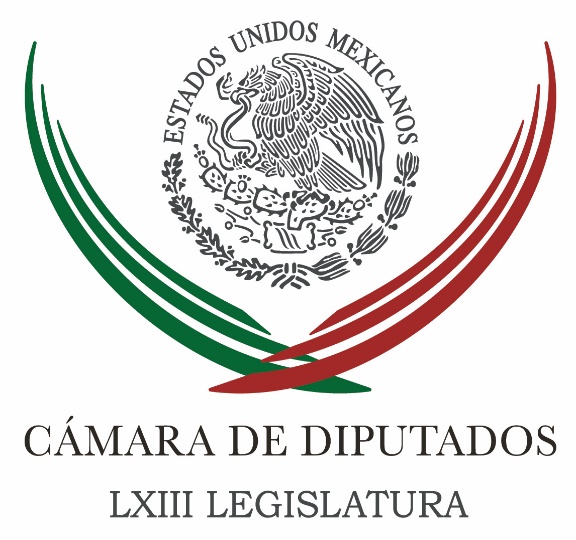 Carpeta InformativaTercer CorteResumen: Anuncian Porfirio Muñoz Ledo y Martí Batres que Morena no arrollará en el Congreso de la UniónDiputados y Senadores preparan nueva ley para el CongresoDifunden protocolo para primera sesión de la nueva LegislaturaAlistan preparativos para recibir Sexto Informe en San LázaroRomero Hicks presentará posicionamiento del PAN en instalación del CongresoMorena no actuará, ni usará su mayoría con revanchismo, aseguró Ricardo MonrealRocío Abreu se suma a la bancada de Morena en el SenadoAnte falta de acuerdo entre EU y Canadá, México seguirá pendiente de negociación trilateral: SREAMLO confirma que subastas petroleras se suspenderán indefinidamenteDescentralización de SEP a Puebla llevará 3 años: Moctezuma BarragánTrump notificará al Congreso acuerdo comercial trilateral, aunque no hay por ahora pacto con Canadá“Aún es posible alcanzar un buen acuerdo”: Chrystia Freeland31 de agosto de 2018TEMA(S): Trabajo LegislativoFECHA: 31/08/18HORA: 16:10NOTICIERO: Enfoque NoticiasEMISIÓN: Tercer CorteESTACION: Online:GRUPO: Enfoque Noticias0Anuncian Porfirio Muñoz Ledo y Martí Batres que Morena no arrollará en el Congreso de la UniónSergio Perdomo, reportero: Los presidentes de las Cámaras de Diputados, Porfirio Muñoz Ledo y del Senado Martí Batres, acordaron impulsar de forma conjunta una agenda legislativa que incluya temas como la austeridad, el combate a la corrupción y la creación de la Secretaría de Seguridad. Aseguraron que trabajarán con las demás fuerzas políticas “porque Morena no viene a arrollar, viene a consensuar”. Los presidentes de las Cámaras de Diputados Porfirio muñoz ledo y del Senado, Martí Batres acordaron trabajar de inmediato en una agenda legislativa que incluya los 12 puntos promovidos por el presidente electo, Andrés Manuel López obrador. Muñoz Ledo dijo que están obsesionados con esta agenda porque están comprometidos con la cuarta transformación de México. Aunque, dijo, que morena no llega al congreso a arrollar, sino a dialogar. El senador Martí Batres dijo que tendrá una comunicación estrecha con la colegisladora para avanzar en temas como el paquete económico, la creación de la secretaria de Seguridad Pública y los acuerdos comerciales. Dijo que la agenda se enriquecerá con las propuestas que presenten los distintos grupos parlamentarios porque el poder legislativo debe ser protagonista en la etapa de transformación del país. dlp/mTEMA(S): Trabajo LegislativoFECHA: 31/08/18HORA: 16:54NOTICIERO: El Universal.comEMISIÓN: Tercer CorteESTACION: Online:GRUPO: El Universal.com0Diputados y Senadores preparan nueva ley para el CongresoHoracio Jiménez y Alejandra Canchola, reporteros: Los presidentes de la Mesa Directiva del Senado de la República y de la Cámara de Diputados, Martí Batres y Porfirio Muñoz Ledo, respectivamente, adelantaron que ya cuentan con el proyecto de una nueva ley para el Congreso de la Unión.“Sí, presentaremos una nueva ley del Congreso, ésta es muy anticuada, tiene muchas lagunas, es contradictoria con la propia Constitución; es fundamental para que haya un Congreso eficiente y para que verdaderamente transforme al país”, indicó Muñoz Ledo.Por su parte, Martí Batres recalcó que ambos presidentes del Congreso tienen mucha afinidad y han llegado a grandes acuerdos con respecto a la forma en que llevarán a cabo los trabajos de colaboración con los demás poderes, a nivel federal y local.“Estamos tomando cuatro niveles de colaboración con los grupos parlamentarios con la colegisladora, con los otros poderes de la Unión, el Ejecutivo y el Judicial, y la colaboración con los estados de la República, tenemos la idea de trabajar con un parlamento abierto”, indicó.Sobre su mayoría, Muñoz Ledo apuntó que “Morena no viene a arrollar, viene a consensuar, ya lo dijo el presidente del Senado, abriremos una política de diálogo, ya hablé con líderes de todos los partidos, y traen buena actitud de diálogo”.Batres detalló que de momento lo primero que tratarán será la presentación del informe presidencial de Enrique Peña Nieto y la instalación de ambas Cámaras mañana, luego la suficiente sesión del Congreso general el 1 de diciembre, pero no dieron detalles de la organización.“Ha habido variantes de acuerdo con los distintos tiempos, algunos que han sido muy tormentosos al tiempo que se eximió al Presidente de la República de venir, en todos los parlamentos del mundo va el presidente, aquí nuestro deber es ponernos de acuerdo en todos los momentos”, informó Muñoz Ledo sobre si habrá tiempos para que cada partido haga un posicionamiento al informe presidencial.En conferencia de prensa, Batres y Muñoz Ledo también afirmaron que desde el primer día de la 64 Legislatura se dará cuenta del plan de austeridad que tienen planteado para el Congreso.Muñoz Ledo precisó que tan sólo en San Lázaro se podría reducir hasta 35% de gastos, y recordó que la acotación del término “aviadores” nació precisamente en la Cámara de Diputados. “Aquí se cambiaban vuelos de avión por favores políticos”, acusó.Ambos titulares del Congreso se comprometieron a no utilizar los automóviles que les ofrece la Cámara que presidirán. Dijeron, cada quien usará el transporte que utiliza actualmente y es de su propiedad. dlp/mTEMA(S): Trabajo LegislativoFECHA: 31/08/18HORA: 16:59NOTICIERO: La Jornada en líneaEMISIÓN: Tercer CorteESTACIÓN: Online GRUPO: La Jornada0Difunden protocolo para primera sesión de la nueva LegislaturaRoberto Garduño.- Ciudad de México. La LXIV Legislatura de la Cámara de Diputados dará inicio mañana con una inédita composición política, acompañada de la propuesta de reducir el costo de los diputados que en global implican un gasto de 8 mil 500 millones de pesos al año, y el prurito de transparentar, ante la opinión pública, el manejo de los recursos y la producción legislativa. Hoy, la Mesa Directiva recibirá el sexto informe de gobierno de Enrique Peña Nieto.Será el secretario de Gobernación, Alfonso Navarrete Prida, quien en punto de las 18 horas acuda al salón de protocolo del palacio legislativo con el propósito de entregar el documento y sus anexos, al presidente de la cámara, Porfirio Muñoz Ledo.Los diputados y senadores convocados a la sesión de apertura de Congreso General harán quórum a las 17 horas. Tras instalarse Muñoz Ledo decretará un receso para dirigirse al salón de protocolo, y de vuelta –una vez que Navarrete Prida emita un breve mensaje acompañado del último informe presidencial-, regresará al salón de plenos.El mismo presidente de la Mesa Directiva, descalificó la decisión asumida por el Congreso Federal durante el gobierno de Felipe Calderón Hinojosa, cuando el PAN promovió junto a su aliado de entonces, el PRI, una modificación constitucional para evitar que el Ejecutivo Federal se presentará ante el Congreso General para leer en tribuna, su informe de gobierno respectivo.Aquella decisión obedeció a que Vicente Fox Quesada fue cuestionado con dureza e interpelado en el pleno por sus magros y escasos resultados al frente del país. En el último de sus informes ya no consiguió entrar al salón de sesiones porque el malestar contra su administración desbordó los ánimos entre la oposición. Con Felipe Calderón, en su primera cita con el Congreso, tampoco tuvo oportunidad de ingresar pues los señalamientos de fraude en su contra prendieron a los opositores.Y fue desde el segundo informe de éste que se instituyó la recepción del texto en el salón de protocolo a manos del titular de la Secretaría de Gobernación. La reforma al artículo 69 de la Constitución –negociada por el PRI-AN- borró la frase “el presidente de la República dará lectura al informe”, para quedar así: “el presidente de la República presentará el informe”.Tal circunstancia gravitará desde ahora en la intención del nuevo Congreso. Y sobre el particular, Muñoz Ledo, recriminó años después, “es una arbitrariedad lo que está en la Constitución, un mal acuerdo, un cochupo entre los partidos, ¡que el presidente no venga al Congreso!”Así, esta tarde ya con el informe presidencial en la mano, reiniciará la sesión, donde emitirán posturas los partidos políticos entorno a la situación y los grandes problemas nacionales. Se prevé, participen por Morena, Mario Delgado, del lado del PAN, Juan Carlos Romero Hicks, de entre los priistas René Juárez Cisneros, de los verdes, Arturo Escobar, y del PRD, Miguel Ángel Mancera.De esta forma se manifestará en el pleno cameral la derrota histórica del PRI, PAN y PRD. Ahora, Morena con sus 247 legisladores ocupará la mitad de la estructura física en el palacio legislativo de San Lázaro, incluyendo el salón de plenos. Resultado de la desaprobación de los votantes, muy atrás le siguen el PAN con 80; PRI, 47; PES, 31; PT, 29; MC, 28; PRD, 0; PVEM, 16 y dos sin partido por la vía plurinominal.Con la ceremonia de Congreso General -inscrita en la norma legislativa- se abrirán los trabajos, tanto en la Cámara de Diputados como en el Senado de la República. Acudirán a San Lázaro 499 diputados de todas las fracciones –Roger Aguilar de Morena, se encuentra hospitalizado por su precario estado de salud-, y los 127 senadores (el priista, Noé Castañón se encuentra prófugo a causa de una acusación por violencia doméstica), para cumplir con el protocolo en la ley.   Jam/mTEMA(S): Información GeneralFECHA: 31/08/18HORA: 19:19NOTICIERO: El Universal.comEMISIÓN: Tercer CorteESTACION: InternetGRUPO: El UniversalAlistan preparativos para recibir Sexto Informe en San Lázaro
Los preparativos para recibir el sexto y último Informe de Gobierno del presidente Enrique Peña Nieto avanzan con discreción en el Palacio Legislativo de San Lázaro, mientras la vida parlamentaria continuaba a su propio ritmo.Este viernes se realizó una ceremonia de entrega-recepción de la Presidencia de la Cámara de Diputados entre Edgar Romo García y Porfirio Muñoz Ledo, y en la Gaceta Parlamentaria se publicó el citatorio para la Sesión de Congreso General este sábado 1 de septiembre.Salvo algunos colaboradores de los nuevos diputados que se movían con cierto nervio en su nuevo ambiente de trabajo, el Palacio Legislativo lucía un bajo nivel de actividad, incluso en los alrededores, donde es frecuente encontrar manifestaciones diversas, había poca acción.A las afueras del recinto, la vigilancia policíaca era la misma de cualquier día habitual, en tanto que al interior de la Cámara el personal de seguridad lucía relajado.En un pequeño salón de la planta baja del Edificio A se entregaban las últimas acreditaciones para la sesión de Congreso General de este sábado, al que están convocados los diputados federales y senadores.Lejos del enorme despliegue que solía presentarse en otras épocas, esta vez la actividad de la Cámara no acusaba nada anormal. De hecho, el Salón de Plenos permaneció cerrado todo el día, pese a que ahí se realizará la sesión de Congreso General de instalación, para después recibir el informe.Conforme a lo establecido en el Artículo 6 de la Ley Orgánica del Congreso, los legisladores instalarán la sesión de Congreso General esta vez para abrir el primer periodo de sesiones del primer año de la 64 Legislatura, bajo la presidencia del diputado Porfirio Muñoz Ledo.Se trata de una sesión solemne en la que se recibirá también el Sexto Informe de Gobierno del presidente Enrique Peña Nieto, que será entregado por el secretario de Gobernación, Alfonso Navarrete Prida.Más allá de la actividad cotidiana de la Cámara de Diputados en un viernes típico, prácticamente no hubo actividades especiales para la organización de la sesión solemne de este sábado.La atención se centró sobre todo en la conferencia de prensa conjunta que ofrecieron los presidentes de las cámaras de Diputados y Senadores, Porfirio Muñoz Ledo y Martí Batres, respectivamente, donde hablaron, entre otras cosas, de la agenda legislativa que impulsarán cada uno desde su respectiva trinchera. Masn/mTEMA(S): Partidos PolíticosFECHA: 31/08/18HORA: 17:11NOTICIERO: El Universal.comEMISIÓN: Tercer CorteESTACION: Online:GRUPO: El Universal.com0Romero Hicks presentará posicionamiento del PAN en instalación del CongresoAlejandra Canchola, reportera: El Partido Acción Nacional (PAN) informó que será el coordinador de los diputados panistas, Juan Carlos Romero Hicks, quien presentará el posicionamiento de instituto político en la sesión de instalación del Congreso General mañana.El presidente nacional en funciones, Marcelo Torres Cofiño, se reunió con los coordinadores de los grupos parlamentarios del Senado y la Cámara baja, Damián Zepeda Vidales y Romero Hicks, respectivamente.Además, convinieron en que sea Zepeda Vidales quien haga lo propio en la sesión de Congreso General del próximo 1 de diciembre, en el marco de la toma de protesta del presidente electo, Andrés Manuel López Obrador.“El dirigente nacional solicitó a los coordinadores parlamentarios trabajar intensamente para ser la oposición firme y responsable que requiere México, en defensa de los intereses de los ciudadanos”, indicó el PAN a través de un comunicado. dlp/mTEMA(S): Trabajo LegislativoFECHA: 31/08/18HORA: 14:35NOTICIERO: Enfoque NoticiasEMISIÓN: Tercer CorteESTACION: Online:GRUPO: Enfoque Noticias0Morena no actuará, ni usará su mayoría con revanchismo, aseguró Ricardo MonrealGerardo Cedillo, reportero: Ricardo Monreal Ávila, coordinador de MORENA en el Senado, declaró que ahora que la izquierda es mayoría en esta cámara, no actuará con revanchismos y sí de forma incluyente con quienes ahora serán oposición.“Y vamos a respetar la oposición. Lo que voy a hacer como coordinador del grupo parlamentario es no cometer los excesos que cometieron contra nosotros, al excluirnos, al descalificarnos o al tratarnos irracionalmente como una minoría raquítica. (…) Pero, sin exclusiones, sin actitudes de imposición o de autoritarismo, sin revanchismos”.El próximo presidente de la Junta de Coordinación Política, informó que de enero a agosto de este año la legislatura saliente gastó 3 mil 462 millones de pesos de un presupuesto de 4 mil 932 millones de pesos, es decir, el 70 por ciento.Dijo que para el cuatrimestre de septiembre-diciembre, el Senado contará con recursos por mil 469 millones de pesos, pero estos tendrán una reducción del al menos 30 por ciento como parte del plan de austeridad que se pondrá en marcha, para gastar en lo que resta 2018 una partida de mil 028 millones 300 mil pesos dlp/mTEMA(S): Información GeneralFECHA: 31/08/18HORA: NOTICIERO: Noticias MVSEMISIÓN: Tercer CorteESTACION: InternetGRUPO: MVSRocío Abreu se suma a la bancada de Morena en el SenadoÓscar Palacios Castañeda, reportero: La bancada de Morena en el Senado incorporó a sus filas a la senadora de Nueva Alianza por el estado de Campeche, Rocío Abreu Artiñano, con lo que sumó 59 integrantes para el arranque de la LXIV legislatura.Al acordar una alianza legislativa con Morena, Rocío Abreu estableció el compromiso de participar en los temas que darán viabilidad a la Cuarta Transformación de México e impulsar una agenda en materia de austeridad y transparencia.De igual forma, podrá integrarse y formar parte sustantiva de las comisiones, buscando posicionar la agenda de Nueva Alianza, así como a participar en tribuna para presentar iniciativas.Como parte del pacto legislativo, se contempla una Agenda Programática sobre temas como la educación de calidad, la Reforma Educativa, la Reforma Energética, Seguridad y justicia, derechos humanos, salud y medio ambiente. Masn/mTEMA(S): Información GeneralFECHA: 31/08/18HORA: 15:56NOTICIERO: Enfoque NoticiasEMISIÓN: Tercer CorteESTACION: Online:GRUPO: Enfoque Noticias0Ante falta de acuerdo entre EU y Canadá, México seguirá pendiente de negociación trilateral: SREEnfoque Noticias: El día de hoy, el Gobierno de Estados Unidos envió a su Congreso una notificación de intención de firmar un acuerdo relativo a la renegociación del Tratado de Libre Comercio de América del Norte (TLCAN) con México, y con Canadá en su caso, mientras continúan las negociaciones bilaterales entre Estados Unidos y Canadá.La notificación enviada por EU, representa un paso adelante en la formalización de los entendimientos alcanzados entre México y EU en relación con el TLCAN.Las negociaciones bilaterales entre Estados Unidos y Canadá continuarán la semana entrante. El Gobierno de México continuará dando seguimiento puntual a la negociación entre ambos países.México participará en la negociación de los temas trilaterales, a la vez que seguirá impulsando un acuerdo del que Canadá sea parte.Los entendimientos alcanzados respecto del TLCAN, promoverán el empleo, la competitividad y el comercio en la región de América del Norte. dlp/mTEMA(S): Información GeneralFECHA: 31/08/18HORA: 14:48NOTICIERO: El Financiero.comEMISIÓN: Tercer CorteESTACION: Online:GRUPO: El Financiero.com0AMLO confirma que subastas petroleras se suspenderán indefinidamenteReuters: El presidente electo de México, Andrés Manuel López Obrador, dijo este viernes que las subastas de contratos para la exploración y explotación de petróleo y gas estarán suspendidas hasta que se revisen los contratos que han sido adjudicados.López Obrador, que asumirá la presidencia el 1 de diciembre, había dicho que se revisarían los contratos, que suman más de una centena, pero no había sido claro sobre qué pasaría con las licitaciones petroleras."Ahora están suspendidas, hasta que se revisen los contratos", dijo López Obrador en conferencia de prensa.A mediados de julio, el regulador del sector petrolero difirió para el 14 de febrero del 2019 dos licitaciones de contratos petroleros y una subasta para buscar socios para la estatal Pemex que estaban programadas para septiembre y octubre a petición de la Secretaría de Energía.El regulador petrolero, la Comisión Nacional de Hidrocarburos (CNH), dijo entonces que la Secretaría de Energía argumentó que se requería más tiempo para que los potenciales inversores analizaran la información, pero que era una buena oportunidad para trabajar con el equipo de transición de AMLO.López Obrador también quiere cambiar una parte de las reformas energéticas de 2014 que requieren que Pemex reciba aprobación regulatoria cuando elige socios en bloques petroleros, informó Bloomberg el pasado 14 de agosto, citando a personas con conocimiento de la situación.La práctica de requerir aprobación regulatoria para los socios ha sido un punto conflictivo para algunos ejecutivos de Pemex, quienes lo han comparado con un matrimonio arreglado y dicen que la burocracia adicional retrasa el proceso.Los defensores dicen que su objetivo es proporcionar una mayor transparencia a la que a menudo es una opaca empresa estatal.El próximo gobierno de México, encabezado por López Obrador, también regularía las exportaciones de crudo de productores privados, de acuerdo con un documento del plan energético obtenido por ReutersEl nuevo gobierno también evaluaría dejar la Agencia Internacional de Energía (AIE) -creada tras la crisis del petróleo de la década de 1970 con el fin de asesorar a las economías occidentales sobre cómo lidiar con una interrupción del suministro-, a la que se unió apenas en febrero de este año.En cambio, exploraría la "posibilidad de un mayor acercamiento y mejor coordinación" con la Organización de Países Exportadores de Petróleo (OPEP), que agrupa a muchos de los mayores productores de crudo del mundo.Las medidas representarían un cambio de timón frente al gobierno de Enrique Peña Nieto, quien emprendió una amplia reforma energética que abrió al capital privado la cadena de los hidrocarburos y adjudicó en subastas más de una centena de contratos de exploración y extracción a empresas distintas a Pemex. dlp/mTEMA(S): Información GeneralFECHA: 31/08/18HORA: 18:05NOTICIERO: Noticias MVSEMISIÓN: Tercer CorteESTACION: Online:GRUPO: Noticias MVS0Descentralización de SEP a Puebla llevará 3 años: Moctezuma BarragánNotimex: El próximo titular de la Secretaría de Educación Pública federal (SEP), Esteban Moctezuma Barragán, informó que tardará entre 10 meses y un año hacer todo el programa de descentralización de la dependencia a Puebla y la transición completa estará en tres años.En breve entrevista, momentos antes de concluir el Foro de Consulta Estatal Participativa en Puebla sobre el tema educativo, dijo que su interés es planear la descentralización de la SEP desde la entidad poblana y no desde la Ciudad de México."Después del estudio viene el presupuesto, es un proceso bien planeado y gradual de mediano y largo plazo, de ahí que estaré viniendo a Puebla y hacer una planeación que respete la vida de la ciudad", señaló.Moctezuma Barragán mencionó que los trabajadores que vengan y educadores deberán tener condiciones favorables, en términos de educación, salud y de vivienda con créditos blandos, además que Puebla es una ciudad segura en comparación con otras localidades.Agregó que será voluntario el que los trabajadores lleguen a vivir a la capital poblana, de ahí que cuando tengan el programa bien elaborado lo van a poner a consideración del gobierno federal y de los trabajadores.En cuanto al lugar en donde podría estar las oficinas, respondió: "Me han ofrecido algunos inmuebles en el Centro Histórico, me encantaría trabajar en esa zona, pero si una dependencia pública tiene mucho movimiento y con manifestaciones se le haría un mal a Puebla".Moctezuma Barragán dijo que el fin es hacer un bien a Puebla, por lo que se requiere hablar con los poblanos, urbanistas, el presidente municipal y el gobernador, con el fin de tener una idea clara de qué es lo mejor para la entidad y ciudad. dlp/mTEMA(S): Información GeneralFECHA: 31/08/18HORA: 15:08NOTICIERO: El Financiero.comEMISIÓN: Tercer CorteESTACION: Online:GRUPO: El Financiero.com0Trump notificará al Congreso acuerdo comercial trilateral, aunque no hay por ahora pacto con CanadáRedacción: El presidente Donald Trump notificará al Congreso estadounidense sobre el plan para firmar un nuevo Tratado de Libre Comercio de América del Norte, aunque por ahora no tienen acuerdo con Canadá.Trump notificó el acuerdo comercial con México, alcanzado esta semana, y dijo que Canadá podría unirse más adelante.Las negociaciones comerciales entre Estados Unidos y Canadá finalizaron este viernes sin lograr un acuerdo, aunque se reanudarán la próxima semanaMás temprano The Wall Street Journal informó que no había acuerdo entre Estados Unidos y Canadá.Las pláticas entre Canadá y Estados Unidos para modernizar el TLCAN se complicaron el viernes, luego de que se revelaron afirmaciones 'off the record' del presidente Donald Trump acerca de que un pacto se basaría en los términos estadounidenses y Ottawa se mantuvo firme en no firmar "cualquier acuerdo".El representante comercial de Estados Unidos, Robert Lighthizer, y la canciller canadiense, Chrystia Freeland, concluyeron el viernes conversaciones y darían declaraciones en las próximas horas. México se mantenía a la espera luego de que alcanzó un pacto con Washington esta semana.Un acuerdo el viernes entre Estados Unidos y Canadá llevaría a retomar las discusiones para redefinir el Tratado de Libre Comercio de América del Norte (TLCAN) antes de fin de año.Trump aseguró en comentarios 'off the record' a Bloomberg News esta semana que cualquier acuerdo comercial con Canadá sería "totalmente en nuestros términos", informó el viernes Toronto Star, citando declaraciones que obtuvo."Al menos Canadá sabe lo que pienso", sostuvo Trump en Twitter como reacción al reporte de Toronto Star, sobre el cual expresó molestia al sentir que se violó su confianza.En una entrevista con Bloomberg News, Trump dijo que un pacto con Canadá estaba "cerca" y que podría alcanzarse el viernes, la fecha límite que estableció para permitirle al presidente mexicano, Enrique Peña Nieto, promulgarlo antes de abandonar su cargo a fines de noviembre.Y según los términos de la ley estadounidense, Trump debe esperar 90 días antes de firmar el nuevo pacto.Pero Freeland afirmó más temprano que su equipo aún no ha logrado resolver las grandes diferencias. "Buscamos un buen acuerdo, no cualquier acuerdo. Y sólo acordaremos un pacto que sea bueno para Canadá", dijo a periodistas.CAPÍTULO 19Lighthizer se rehusó a ofrecer concesiones a pesar de los reiterados esfuerzos de Freeland por mantenerlas en el sector lácteo como un mecanismo de resolución de disputas comerciales en el TLCAN, reportó el viernes The Globe and Mail.Estados Unidos quiere eliminar el denominado Capítulo 19, el mecanismo que ha impedido perseguir casos de antidumping y antisubsidios.Lighthizer afirmó el lunes que México acordó eliminarlo. Para Ottawa, el Capítulo 19 es una línea roja.Trump argumenta que los altos aranceles sobre los lácteos de Canadá han dañado a los agricultores de su país, una importante base para su Partido Republicano.El primer ministro canadiense, Justin Trudeau, se defendió afirmando que su país no comprometería el sistema de administración de suministros que protege a los productores lácteos."Estados Unidos subsidia sus productos, dándoles cientos de miles de dólares al año", dijo Trudeau en Oshawa, Ontario. "Sabemos muy bien que a los estadounidenses les gustaría que nos deshagamos de la administración de suministros, pero no tenemos la intención de hacerlo". dlp/mTEMA(S): Información GeneralFECHA: 31/08/18HORA: 16:00NOTICIERO: López Dóriga DigitalEMISIÓN: Tercer CorteESTACION: InternetGRUPO: “Aún es posible alcanzar un buen acuerdo”: Chrystia FreelandEn conferencia de prensa, la ministra de Relaciones Exteriores canadiense, Chrystia Freeland, informó sobre la situación de las conversaciones sobre la renegociación del Tratado de Libre Comercio.La canciller señaló que aún no existe un acuerdo con Estados Unidos; sin embargo, afirmó que continuará trabajando con el objetivo de firmar un tratado que sea beneficioso para los tres países de América del Norte.Reafirmó que aún es posible alcanzar un buen acuerdo, “me pagan en dólares canadienses y mi trabajo es hacer que este acuerdo sea ventajoso para los trabajadores y familias canadienses”:“Es un acuerdo muy completo y seguiremos trabajando en ello”, reafirmó la canciller ante los reporteros reunidos en la conferencia.“Nuestro objetivo es mejorar y actualizar el TLCAN para que sea un acuerdo ganar-ganar-ganar (…) con flexibilidad y disponibilidad por parte de todos un acuerdo, así es posible”, concluyó. Masn/m